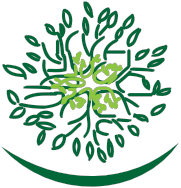        Da Capo AllianceDa Capo Performance Prize Application Due emailed to DaCapoAlliance@gmail.com by June 15Complete information is on our website at dacapoalliance.orgName ____________________________________________________________Address_______________________________________________________________________________________Email ______________________________________________Telephone _______________________________Age on June 26, 2020 ___________ Check all that apply: _______ I am a permanent resident of Utah _______ I am a full-time student at a Utah college/university for the 2020 calendar year.  Name of institution:______________________________________________________________________ I am not a Utah residentI am applying for the following (select all that apply):_____ Senior Division.  You must EITHER be a permanent resident of Utah to compete in this division, OR a full-time student at a Utah college/university for the 2020 calendar year.  You must be age 18-30 on June 26, 2020.  _____ Junior Division.  You must be a permanent resident of Utah to compete in this age division.  You must be less than 18 years old on June 26, 2020.       _____ Overall Award.  There is no Utah residency requirement for this award.  The upper age limit is 30 on June 26, 2020._____ Essay Competition.  All those competing for a Performance Prize may also enter the essay competition.  Requirements are listed below.Da Capo Performance Prize RequirementsCompetitors must record two pieces.  The first will be the required piece for your age division, performed without piano accompaniment.  Second will be your choice unaccompanied piece.  Both pieces must be recorded in a single take, with no video pause between pieces.  List your unaccompanied choice piece here.  See website for full list of competition requirements.  dacapoalliance.org/da-capo-performance-prize/  _________________________________________________________________________________________________Title						Composer				Your choice piece may be any length, but if needed your recording will be stopped by our judges after they have heard seven minutes of your choice piece.  (It is recommended that you submit only the first seven minutes of your unaccompanied choice piece for this reason.) Essay Competition RequirementsOptionally, all those entering the Da Capo Performance Prize competitions may also compete for the Essay Competition Prize.  As a replacement for our Flute Forum, April Clayton has been releasing weekly flute classes on YouTube.  If you choose to participate in the essay competition, you will submit an essay up to six pages long (double spaced).  Your essay will be a summary of the first ten episodes of Flute Tube, found on YouTube at this link: https://www.youtube.com/playlist?list=PLuA2JMgBiatOMoDCrbB3F8ylgbxlqoJiiThe competition winner will be the entrant deemed to best summarize the concepts taught in these episodes.To Compete for Da Capo Prizes we must receive ALL of the following:This application form, sent by email to dacapoalliance@gmail.com, and received by June 15.A non-refundable $25 application fee.  This application fee will not change if you compete in more than one category; $25 will cover all entries from a single candidate.  PayPal payments are preferred and must be received by June 15.  A check may also be mailed, postmarked no later than June 15 and received by June 26.  PayPal information is on our website and attached to our dacapoalliance@gmail.com address.A video recording by private YouTube link (preferred) or shared through Google Drive, sent by email to dacapoalliance@gmail.com by 11:59pm MST on June 26.  Judges must be able to view your video entry without seeing identifying information.A PDF score of your choice unaccompanied piece, also emailed to dacapoalliance@gmail.com by 11:59pm MST on June 26.If you choose to compete for the Essay Competition Prize, your essay must be received by email attachment no later than 11:59pm MST on June 26.  While email addresses will be used to identify the essay competition winner, there must be no identifying information included on the essay itself for judging purposes.The winner of the Da Capo Prize Senior Division will receive $400 to be used towards continued musical studies. The Junior Division winner will receive $250 towards continued studies.  The Overall winner will receive a $500 prize. All Performance Prize Competitors may participate in the Essay Competition.  The winner will receive a $100 prize.Submit all materials by email to: dacapoalliance@gmail.comMailing address for application fees paid by check.  Be sure it is clear which entrant’s fee the check is intended to cover.Da Capo Alliance587 E. First Ave.Salt Lake City, UT 84103